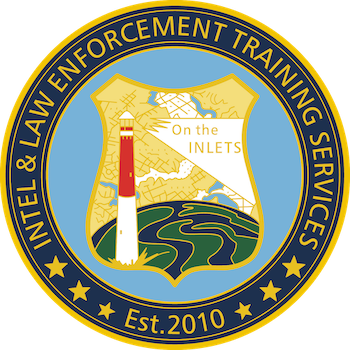 NOMINATION FORMAbove  & BeyondScholarship RecipientPlease include the following information with each nomination for the Sponsor-a-Cop Scholarship.  If this officer or civilian employee is selected, this information is essential to notify the appropriate people.Name of Nominated Employee                                                             	 TitlePhone                                             Home/Mobile Phone                                      	 E-MailAgencyName of person nominating the above employee                                     	TitlePhone                                                                 Fax                                                      E-MailPerson to contact if the above employee is selected                                  TitlePhone                                                                 Fax                                                      E-MailSigned endorsement of chief/agency head                                         TitleNOMINATION CHECKLIST: Please make sure to turn in the following items with your nomination.Nomination FormLetter of NominationProof of act(s) to include:Media ReportsCopies of the official report; orSome other official documentationIt is recognized that confidentiality considerations may preclude the submission of reports and materials.  However, there must be sufficient documentation to corroborate the overview written in the nominating letter for the nominee to be considered.Nominations may be mailed to: Steven ShephardAbove and Beyond Coordinator626 Admiral Drive, Suite C #515 Annapolis, MD 21401 or Emailed to: sshepherd@ontheinlets.org (preferred)